Group Names: Ruby Robles ID: 20246862Audrey  Sanchez   ID: 20526887ELEE 4333 07R Machine Learning Fall 2020Final Project – Fake News Detection 12/09/20Abstract:The idea is to detect “REAL” news from the “FAKE” one(s) with the use of language detection patterns. The code will be a mixture between the original coding plus the coding from homework 6 of chapter 6 (provided by the professor). This will then show how we can use machine learning to solve a problem such as this.Introduction:We will use the code called, “FakeNews” (.ipynb file) mixed with the HW.6 of CH.6 Basics of Neural Networks code, and the dataset called, “news’ (.csv file) that we got from Kaggle, and for the code, since we got the idea from “Top 47 Machine Learning Projects for 2020”, to get us started we will start using that code provided in the website to see how it works and then make it our own by introducing some of the techniques we’ve learned from our Machine Learning class.Data/simulation results:The dataset we will be using for this python project- is called “news.csv”. This dataset has a shape of 7796×4. The first column identifies the news, the second the title, the third the text, and the fourth the labels that portray whether the news is REAL or FAKE. The screen shot of the table is shown below on figure 1.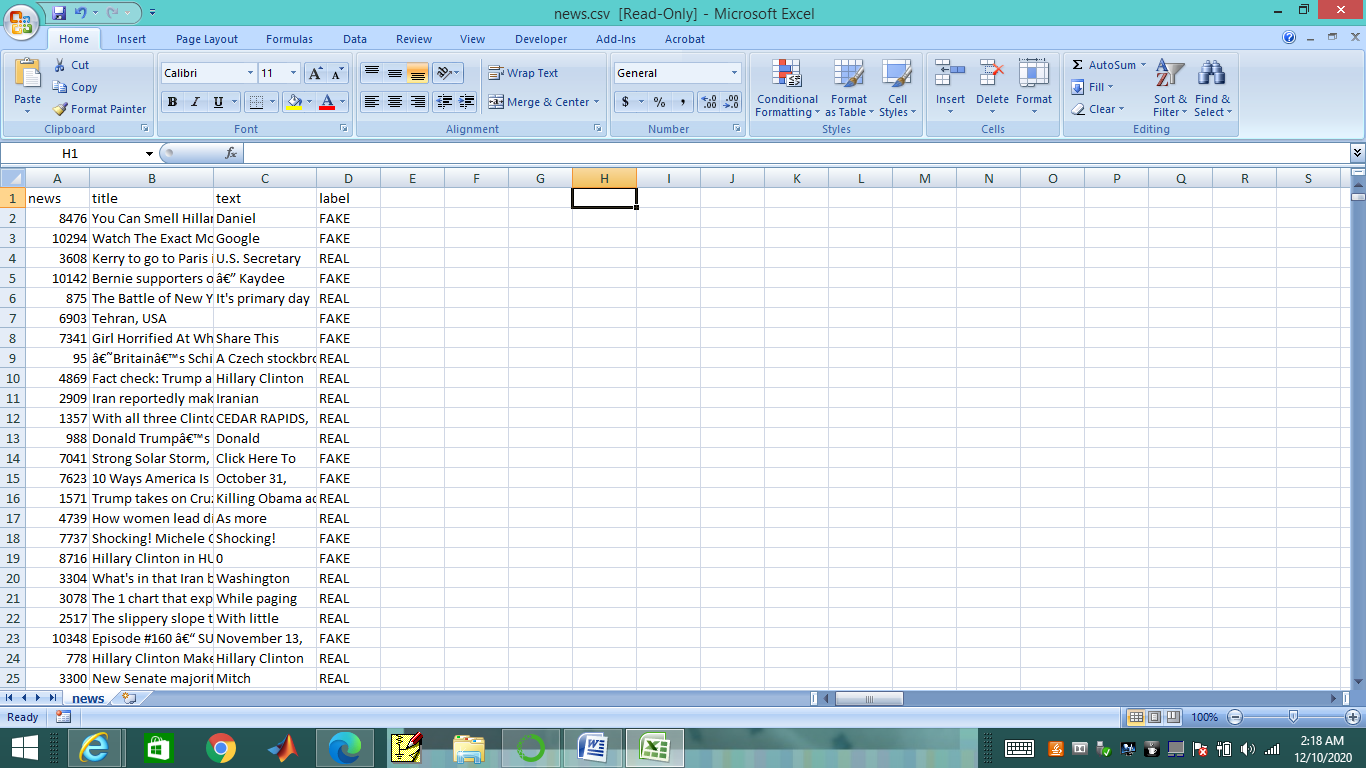 The original code mixed with HW.6:#Package importsimport numpy as npimport pandas as pdimport matplotlib.pyplot as pltimport itertoolsfrom sklearn.metrics import accuracy_score, confusion_matrixfrom sklearn.model_selection import train_test_splitIn [17]:df=pd.read_csv('../Final Project ML/news.csv')#Get shape and headdf.shapedf.head()Out[17]:In [18]:#DataFlair - Get the labelslabels=df.labellabels.head()#First column is labels - Split the datasetx_train,x_test,y_train,y_test=train_test_split(df['text'], labels, test_size=0.2, random_state=7)In [19]:np.random.seed(1) # set a seed so that the results are consistentno_of_different_labels = 100lr = np.arange(no_of_different_labels)X = np.transpose(x_train)Y = np.transpose(y_train)X_test = np.transpose(x_test)In [20]:# Neural network from scratchdef softmax(x):	 t=np.exp(x)	 s = t/np.sum(t, axis=0)	 return sIn [21]:def layer_sizes(X, Y):### START CODE HERE ### (≈ 3 lines of code)n_x = X.shape[0] # size of input layern_h = 25n_y = Y.shape[0] # size of output layer### END CODE HERE ###return (n_x, n_h, n_y)#X_assess, Y_assess = layer_sizes_test_case()(n_x, n_h, n_y) = layer_sizes(X, Y)print("The size of the input layer is: n_x = " + str(n_x))print("The size of the hidden layer is: n_h = " + str(n_h))print("The size of the output layer is: n_y = " + str(n_y))The size of the input layer is: n_x = 5068The size of the hidden layer is: n_h = 25The size of the output layer is: n_y = 5068In [22]:# GRADED FUNCTION: initialize_parametersdef initialize_parameters(n_x, n_h, n_y):np.random.seed(2) # we set up a seed so that your output matches ours although the initialization is random.### START CODE HERE ### (≈ 4 lines of code)W1 = np.random.randn(n_h, n_x) * 0.01b1 = np.zeros((n_h, 1))W2 = np.random.randn(n_y, n_h) * 0.01b2 = np.zeros((n_y,1))### END CODE HERE ###assert (W1.shape == (n_h, n_x))assert (b1.shape == (n_h, 1))assert (W2.shape == (n_y, n_h))assert (b2.shape == (n_y, 1))parameters = {"W1": W1,"b1": b1,"W2": W2,"b2": b2}return parametersparameters = initialize_parameters(n_x, n_h, n_y)print("W1 = " + str(parameters["W1"]))print("b1 = " + str(parameters["b1"]))print("W2 = " + str(parameters["W2"]))print("b2 = " + str(parameters["b2"]))W1 = [[-0.00416758 -0.00056267 -0.02136196 ...  0.00934132 -0.009490180.00856809][ 0.01064315 -0.00482192  0.00847804 ...  0.00925304 -0.01427225-0.00176544][-0.0005321  -0.00677426  0.00399531 ... -0.00201151  0.001915080.00247327]...[ 0.00856936  0.01548982 -0.00326624 ...  0.00612518 -0.00237981-0.0066409 ][ 0.02006418  0.02156342  0.00956753 ... -0.00091404  0.00022585-0.00388974][ 0.00197121 -0.01533362  0.02548809 ... -0.01051974 -0.00879136-0.00747072]]b1 = [[0.][0.][0.][0.][0.][0.][0.][0.][0.][0.][0.][0.][0.][0.][0.][0.][0.][0.][0.][0.][0.][0.][0.][0.][0.]]W2 = [[ 0.01682747 -0.00507544  0.00374676 ...  0.00534955 -0.01592226-0.0108441 ][ 0.01114777 -0.00221656  0.01323403 ...  0.01079433 -0.01306529-0.00297147][-0.00862835  0.01976667  0.01549404 ...  0.0067512  -0.00568955-0.00375892]...[ 0.00458375  0.00887979  0.01969026 ...  0.01510116  0.00299173-0.00967035][ 0.00205594  0.01165605 -0.00609715 ... -0.00143894 -0.00376586-0.0013448 ][ 0.00282355  0.0004492  -0.01039126 ...  0.01168276 -0.00414864-0.0012387 ]]b2 = [[0.][0.][0.]...[0.][0.][0.]]In [23]:# GRADED FUNCTION: forward_propagationdef forward_propagation(X, parameters):# Retrieve each parameter from the dictionary "parameters"### START CODE HERE ### (≈ 4 lines of code)W1 = parameters["W1"]b1 = parameters["b1"]W2 = parameters["W2"]b2 = parameters["b2"]### END CODE HERE #### Implement Forward Propagation to calculate A2 (probabilities)### START CODE HERE ### (≈ 4 lines of code)Z1 = np.dot(W1, X) + b1A1 = np.tanh(Z1)Z2 = np.dot(W2, A1) + b2A2 = softmax(Z2)### END CODE HERE ###assert(A2.shape == (W2.shape[0], X.shape[1]))cache = {"Z1": Z1,"A1": A1,"Z2": Z2,"A2": A2}return A2, cacheIn [24]:# GRADED FUNCTION: compute_costdef compute_cost(A2, Y, parameters):m = Y.shape[1] # number of example# Compute the cross-entropy cost### START CODE HERE ### (≈ 2 lines of code)# for multiple-class tasklogprobs = np.multiply(np.log(A2), Y)cost = -1/m*np.sum(logprobs)### END CODE HERE ###cost = np.squeeze(cost)     # makes sure cost is the dimension we expect. # E.g., turns [[17]] into 17 assert(isinstance(cost, float))return costIn [25]:# GRADED FUNCTION: backward_propagationdef backward_propagation(parameters, cache, X, Y):m = X.shape[1]# First, retrieve W1 and W2 from the dictionary "parameters".### START CODE HERE ### (≈ 2 lines of code)W1 = parameters["W1"]W2 = parameters["W2"]### END CODE HERE #### Retrieve also A1 and A2 from dictionary "cache".### START CODE HERE ### (≈ 2 lines of code)A1 = cache["A1"]A2 =  cache["A2"]### END CODE HERE #### Backward propagation: calculate dW1, db1, dW2, db2. ### START CODE HERE ### (≈ 6 lines of code, corresponding to 6 equations on slide above)dZ2 = A2-YdW2 = 1./m*np.dot(dZ2, A1.T)db2 = 1./m*np.sum(dZ2, axis = 1, keepdims=True)dZ1 = np.dot(W2.T, dZ2) * (1 - np.power(A1, 2))dW1 = 1./m*np.dot(dZ1, X.T)db1 = 1./m*np.sum(dZ1, axis = 1, keepdims=True)### END CODE HERE ###grads = {"dW1": dW1,"db1": db1,"dW2": dW2,"db2": db2}return gradsIn [26]:# GRADED FUNCTION: update_parametersdef update_parameters(parameters, grads, learning_rate = 1.0):# Retrieve each parameter from the dictionary "parameters"### START CODE HERE ### (≈ 4 lines of code)W1 = parameters["W1"]W2 = parameters["W2"]b1 = parameters["b1"]b2 = parameters["b2"]### END CODE HERE #### Retrieve each gradient from the dictionary "grads"### START CODE HERE ### (≈ 4 lines of code)dW1 = grads["dW1"]db1 = grads["db1"]dW2 = grads["dW2"]db2 = grads["db2"]## END CODE HERE #### Update rule for each parameter### START CODE HERE ### (≈ 4 lines of code)W1 = W1 - dW1 * learning_rateb1 = b1 - db1 * learning_rateW2 = W2 - dW2 * learning_rateb2 = b2 - db2 * learning_rate### END CODE HERE ###parameters = {"W1": W1,"b1": b1,"W2": W2,"b2": b2}return parametersIn [27]:# GRADED FUNCTION: nn_modeldef nn_model(X, Y, n_h, num_iterations = 50, print_cost=False):np.random.seed(3)n_x = layer_sizes(X, Y)[0]n_y = layer_sizes(X, Y)[2]cost_plot= []# Initialize parameters, then retrieve W1, b1, W2, b2. Inputs: "n_x, n_h, n_y". Outputs = "W1, b1, W2, b2, parameters".### START CODE HERE ### (≈ 5 lines of code)parameters = initialize_parameters(n_x, n_h, n_y)W1 = parameters["W1"]W2 = parameters["W2"]b1 = parameters["b1"]b2 = parameters["b2"]### END CODE HERE #### Loop (gradient descent)for i in range(0, num_iterations):### START CODE HERE ### (≈ 4 lines of code)# Forward propagation. Inputs: "X, parameters". Outputs: "A2, cache".A2, cache = forward_propagation(X, parameters)# Cost function. Inputs: "A2, Y, parameters". Outputs: "cost".cost = compute_cost(A2, Y, parameters)# Backpropagation. Inputs: "parameters, cache, X, Y". Outputs: "grads".grads = backward_propagation(parameters, cache, X, Y)# Gradient descent parameter update. Inputs: "parameters, grads". Outputs: "parameters".parameters = update_parameters(parameters, grads)### END CODE HERE #### Print the cost every 1000 iterationsif print_cost and i % 10 == 0:print ("Cost after iteration %i: %f" %(i, cost))cost_plot.append(cost_plot)plt.plot(np.squeeze(cost_plot))plt.ylabel('cost')plt.xlabel('iterations')plt.title("Cost vs Iteration")plt.show()return parameters…This is where the problems started, when continuing the code using the same layout as of HW.6 the output kept coming out as an error as shown below on figures 2.1 and 2.2.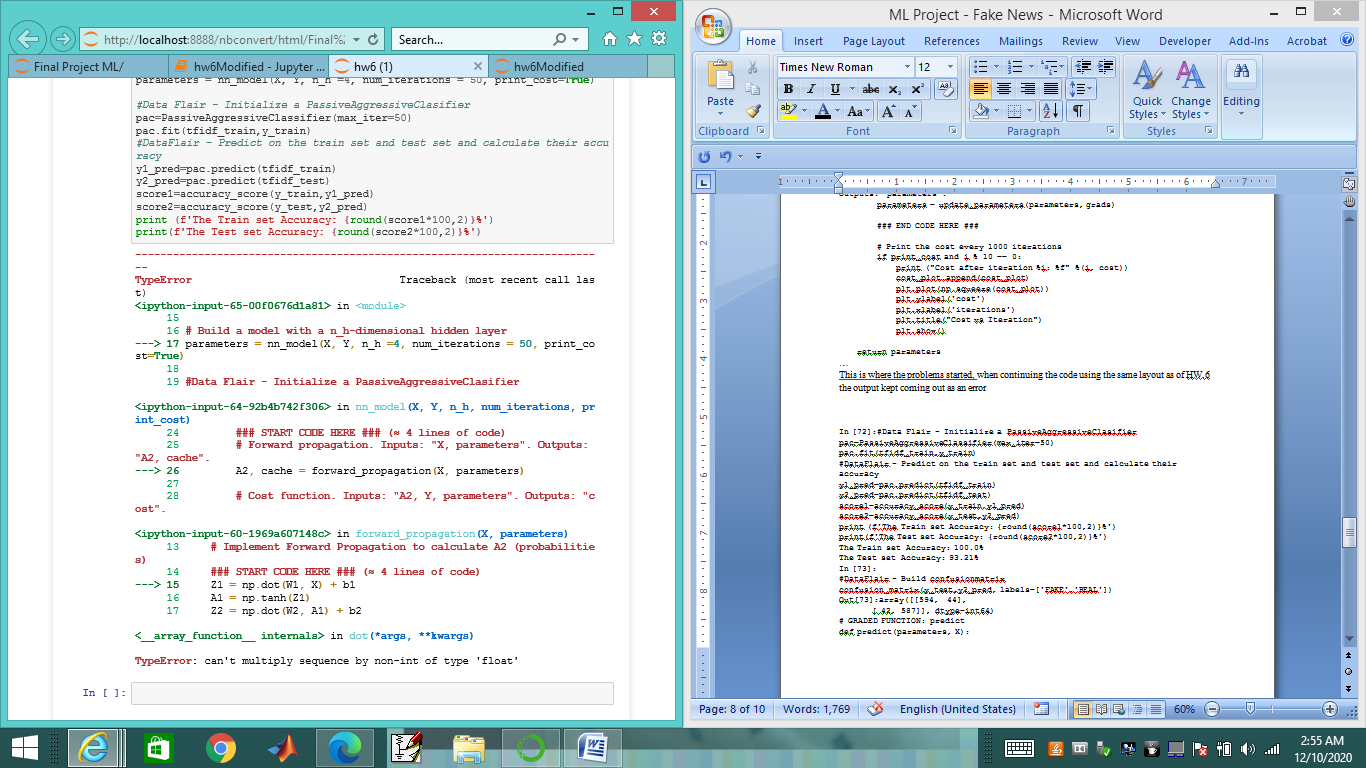 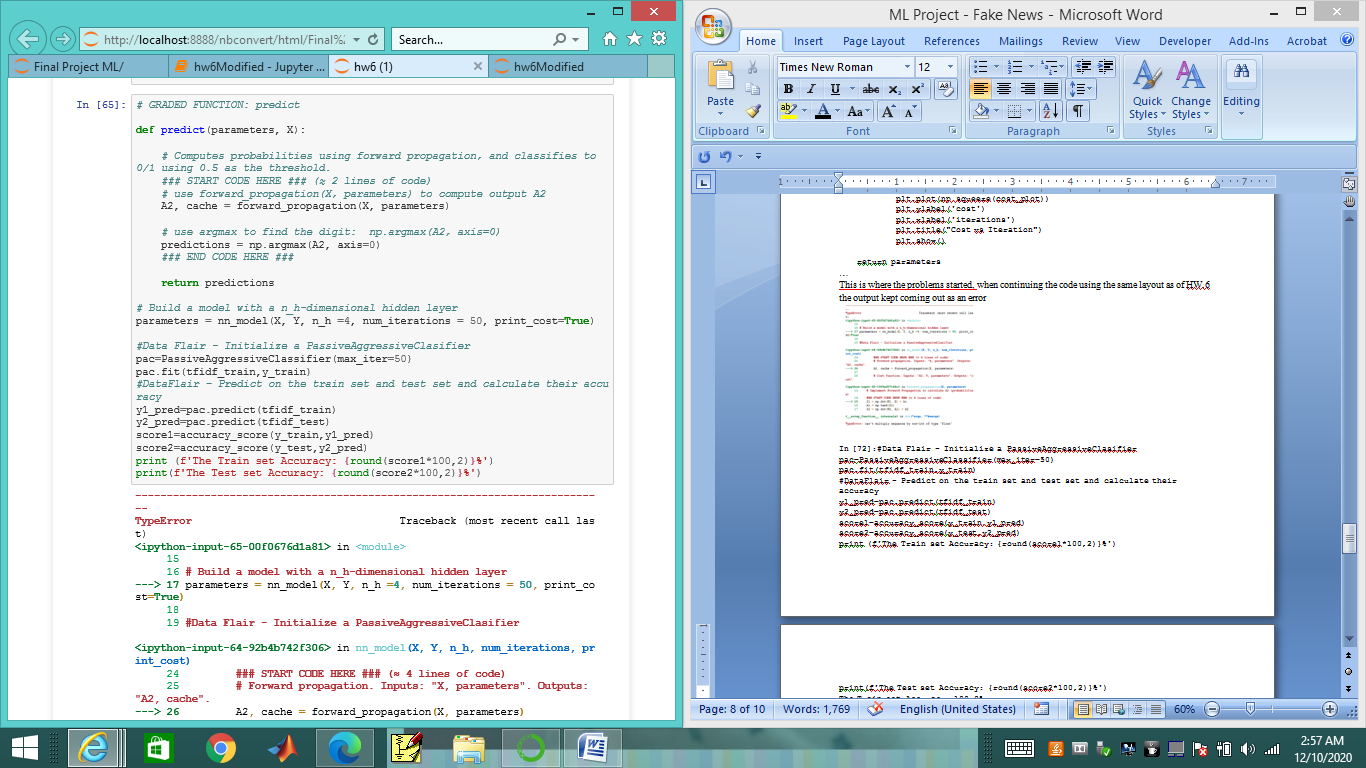 Therefore we ended up going with the original layout as shown below on figure 3.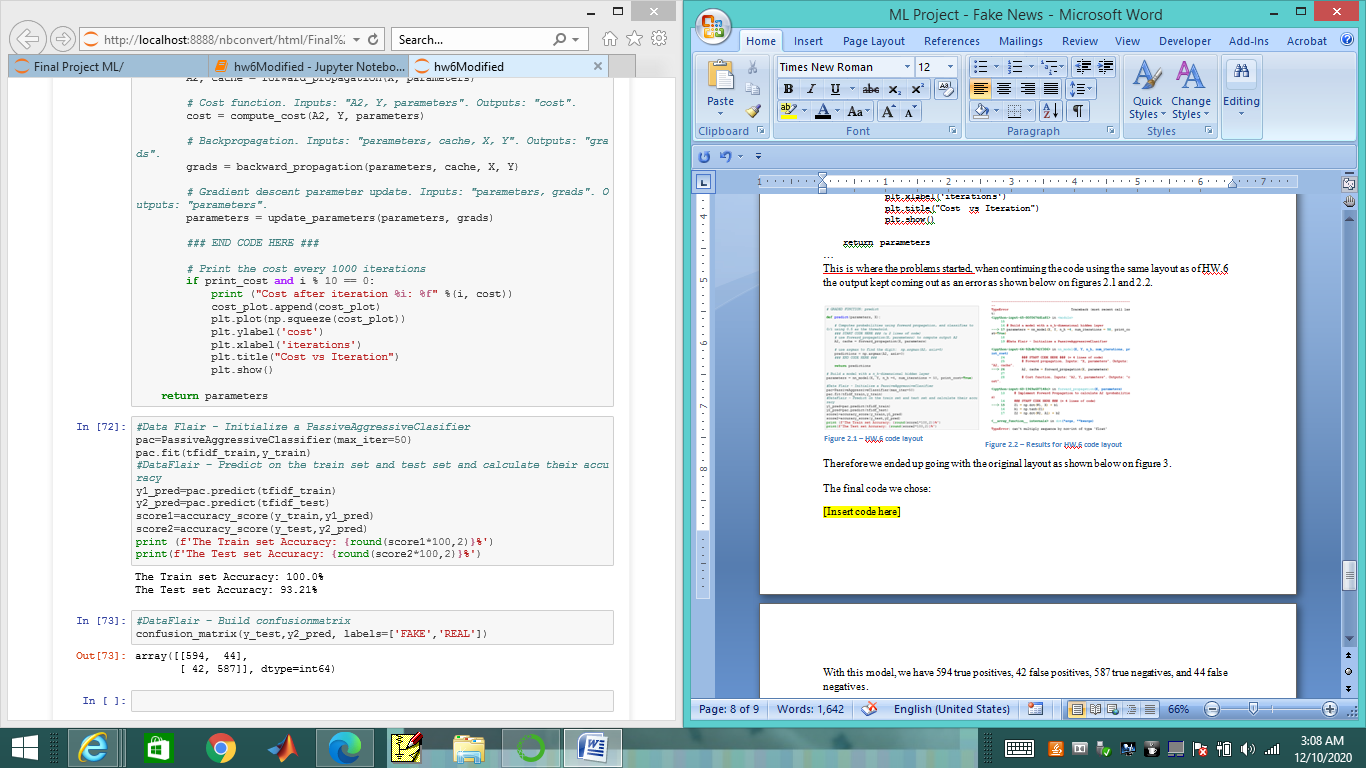 Figure 3The final code we chose:In [1]: 	import numpy as np
		import pandas as pd
		import itertools
		from sklearn.model_selection import train_test_split
		from sklearn.feature_extraction.text import TfidfVectorizer
		from sklearn.linear_model import PassiveAggressiveClassifier
		from sklearn.metrics import accuracy_score, confusion_matri
		import matplotlib.pyplot as plt
		from sklearn.metrics import accuracy_scoreIn [2]: 	#Read the data
		df=pd.read_csv('../FinalProject/news.csv')		#Get shape and head
		df.shape
		df.head()Out [2]:In [3]: 	#DataFlair - Get the labels
		labels=df.label
		labels.head()Out [3]:	0    FAKE		1    FAKE		2    REAL		3    FAKE		4    REAL		Name: label, dtype: objectIn [4]: 	#DataFlair - Split the dataset		x_train,x_test,y_train,y_test=train_test_split(df['text'], labels, test_size=0.2, random_state=7)In [5]: 	#DataFlair - Initialize a TfidfVectorizer		tfidf_vectorizer=TfidfVectorizer(stop_words='english', max_df=0.7)		#DataFlair - Fit and transform train set, transform test set		tfidf_train=tfidf_vectorizer.fit_transform(x_train) 		tfidf_test=tfidf_vectorizer.transform(x_test)In [6]: 	#DataFlair - Initialize a PassiveAggressiveClassifier
		pac=PassiveAggressiveClassifier(max_iter=50)
		pac.fit(tfidf_train,y_train)		#DataFlair - Predict on the test set and calculate accuracy		y_pred=pac.predict(tfidf_test)
		score=accuracy_score(y_test,y_pred)
		print(f'Accuracy: {round(score*100,2)}%')
				Accuracy: 92.82%
	In [7]:	#DataFlair - Build confusion matrix		confusion_matrix(y_test,y_pred, labels=['FAKE','REAL'])Out [7]:	array([[590,  48],		[ 43, 586]])With this model, we have 590 true positives, 43 false positives, 586 true negatives, and 48 false negatives. Also the accuracy ended up being at 92.82% .Discussion:We weren’t able to fix the issues, and ended up using the code of the original, it uses the libraries:
	from sklearn.feature_extraction.text import TfidVectorizer
	from sklearn.linear_model import PassiveAggressiveClassifier
	from sklearn.metrics import accuracy_score, confusion_matrixTfidVectorizer what it does is it converts text to feature vectors, the “Tfid” are the word frequency scores that try to highlight the words that are more interesting, so then the Vectorizer is used together to be able to use it as input. Then PassiveAggresiveClassifier, what it means is the Passive part works in a way that if the prediction is correct, it will keep the model and it won’t do any changes, the Aggressive, what it means is that if the prediction is wrong, it will make changes to the model, and the Classifier is the one that will classify all of this. The accuracy_score was used to be able to calculate the accuracy with the values of y_test and y_pred. After this confusion_matrix was used and what it does is simply evaluate the accuracy of a classification and it displays it in an array, the numbers inside mean the number of observations known to be in the group with the predicted values.Conclusion:We learned to detect fake news with Python. We took a dataset (provided by Kaggle), implemented a TfidfVectorizer, initialized a PassiveAggressiveClassifier, and fit our model. We ended up obtaining an accuracy of 92.98% in magnitude. Even though we weren’t able to fix the issues we had, we can say we learned a lot from this project because by making mistakes is the way to truly learn. We analyzed line by line and searched the web a lot to try to fix the issues. So in the end we were left feeling confident with what we ended up and we were able to understand more of the code and also learned new things from the functions used in the code of the site because it used new ones that we didn’t understand until we started to search what each was and what it did. This project was challenging for us and made us learn a lot more.References:Top 47 Machine Learning Projects for 2020 [Source Code Included] - DataFlair (data-flair.training)https://www.kaggle.com/hassanamin/textdb3Microsoft Word – Homework 6, chapter 6 (provided from the professor)Unnamed: 0Titletextlabel08476You Can Smell Hillary’s FearDaniel Greenfield, a Shillman Journalism Fello...FAKE110294Watch The Exact Moment Paul Ryan Committed Pol...Google Pinterest Digg Linkedin Reddit Stumbleu...FAKE23608Kerry to go to Paris in gesture of sympathyU.S. Secretary of State John F. Kerry said Mon...REAL310142Bernie supporters on Twitter erupt in anger ag...— Kaydee King (@KaydeeKing) November 9, 2016 T...FAKE4875The Battle of New York: Why This Primary MattersIt's primary day in New York and front-runners...REALUnnamed: 0Titletextlabel08476You Can Smell Hillary’s FearDaniel Greenfield, a Shillman Journalism Fello...FAKE110294Watch The Exact Moment Paul Ryan Committed Pol...Google Pinterest Digg Linkedin Reddit Stumbleu...FAKE23608Kerry to go to Paris in gesture of sympathyU.S. Secretary of State John F. Kerry said Mon...REAL310142Bernie supporters on Twitter erupt in anger ag...— Kaydee King (@KaydeeKing) November 9, 2016 T...FAKE4875The Battle of New York: Why This Primary MattersIt's primary day in New York and front-runners...REAL